 SEMANA DEL 25 AL 29 DE ENERO DE 2021 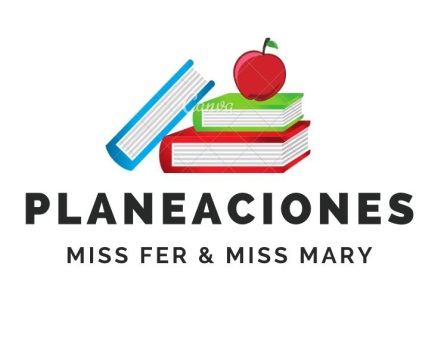 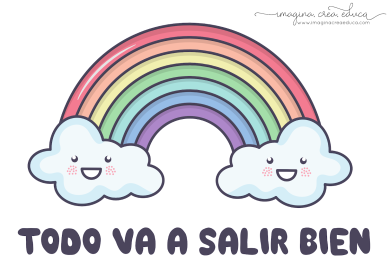   PLAN DE TRABAJOESCUELA PRIMARIA: ___________	TERCER GRADO	MAESTRO (A) : _________________NOTA: si aún no tienes los libros de textos, soló realiza las actividades del cuaderno.NOTA: es importante que veas las clases por la televisión diariamente para poder realizar tus actividades.  ASIGNATURAAPRENDIZAJE ESPERADOPROGRAMA DE TV ACTIVIDADESSEGUIMIENTO Y RETROALIMENTACIÓNLUNESEducación SocioemocionalIdentifica cómo la emoción básica de sorpresa le permite concentrar su atención ante situaciones sociales novedosasMisión: Viaje al universo de las emocionesA las noticias o situaciones que no nos esperamos les denominamos sorpresas, pueden dejarnos con la boca abierta.Piensa en una situación donde hayas experimentado la emoción de la sorpresa en el transcurso de tu vida, escríbela en tu libreta con su respectivo dibujo.Envía evidencias de tus trabajos al whatsApp de tu maestro (a), tienes hasta las 9:00 p.m de cada día.NOTA: no olvides ponerle la fecha a cada trabajo y tú nombre en la parte de arriba.  LUNESCiencias NaturalesDescribe cómo los seres humanos transformamos la naturaleza al obtener recursos para nutrirnos y protegernos.Necesidades básicasResponde en tu libreta:¿Cuáles son las necesidades básicas de los seres humanos?¿Qué son los recursos naturales?Haz una lista de 10 recursos naturales.Lee las páginas 56 y 57 de tu libro de ciencias.Envía evidencias de tus trabajos al whatsApp de tu maestro (a), tienes hasta las 9:00 p.m de cada día.NOTA: no olvides ponerle la fecha a cada trabajo y tú nombre en la parte de arriba.  LUNESLengua maternaExpresa lo que piensa acerca de un texto.Te quiero decir lo que siento Un poema es una composición literaria escrita generalmente en verso que busca exaltar sentimientos y emociones del lector.Escribe un poema  en tu libreta donde plasmes tus sentimientos en estos tiempos de pandemia, recuerda que un poema está conformado por estrofas, versos y rimas.Lee las páginas 48 y 49 de tu libro de español.Envía evidencias de tus trabajos al whatsApp de tu maestro (a), tienes hasta las 9:00 p.m de cada día.NOTA: no olvides ponerle la fecha a cada trabajo y tú nombre en la parte de arriba.  Vida SaludableColabora en acciones de higiene y limpieza en casa, escuela y comunidad para propiciar el bienestar común.Mi compromiso con la limpieza¿Colaboras en acciones de higiene en tu casa o comunidad? Piensa y escribe acciones que puedes hacer a tu edad para mantener limpio tu hogar o tu comunidad.ASIGNATURAAPRENDIZAJE ESPERADOPROGRAMA DE TV ACTIVIDADESSEGUIMIENTO Y RETROALIMENTACIÓNMARTESLengua materna Compara poemas por su contenido y sus características.Leer para disfrutarLee el siguiente poema y contesta las preguntas.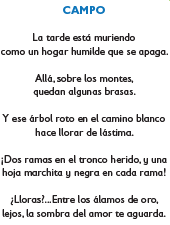 ¿Qué sentimientos quiso comunicar el autor?¿Qué tema trata?¿Qué sentiste al leerlo?Envía evidencias de tus trabajos al whatsApp de tu maestro (a), tienes hasta las 9:00 p.m de cada día.NOTA: no olvides ponerle la fecha a cada trabajo y tú nombre en la parte de arriba.  MARTES MatemáticasEstimación de longitudes y su verificación usando la regla.Muchas formas de medirOrdena del 1 al 6 los siguientes objetos, empezando por el más corto.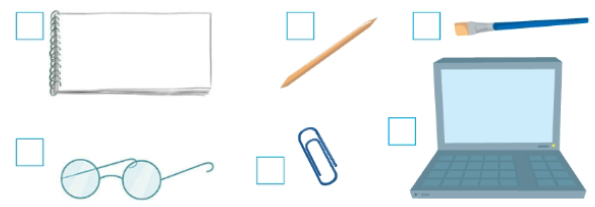 Realiza la actividad de la página 51 y  52 de tu libro de matemáticas.Envía evidencias de tus trabajos al whatsApp de tu maestro (a), tienes hasta las 9:00 p.m de cada día.NOTA: no olvides ponerle la fecha a cada trabajo y tú nombre en la parte de arriba.  MARTESFormación Cívica y ÉticaIdentifica que la discriminación daña a las personas en su dignidad y afecta sus derechos.Reconocemos lo que nos hace daño  Crea un cartel donde plasmes una acción en contra de la discriminación hacia las personas, defendiendo la dignidad de cada ser humano. No olvides que los carteles deben llevar colores llamativos para llamar la atención del lector.  Ejemplo: 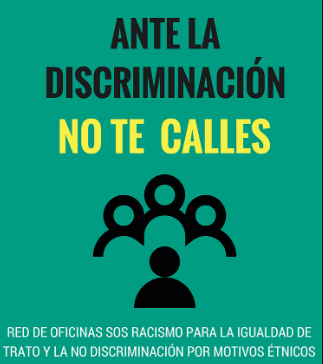 Envía evidencias de tus trabajos al whatsApp de tu maestro (a), tienes hasta las 9:00 p.m de cada día.NOTA: no olvides ponerle la fecha a cada trabajo y tú nombre en la parte de arriba.  Ciencias NaturalesDescribe cómo los seres humanos transformamos la naturaleza al obtener recursos para nutrirnos y protegernos.Satisfacción de necesidades básicas: alimentaciónTodos los elementos que brinda la naturaleza al ser humano y que este utiliza y transforma para vivir y desempeñar sus actividades se conocen como recursos naturales.Son recursos naturales las plantas, los animales, el aire, el agua, la tierra y los minerales. Completa las siguientes oraciones en tu libreta.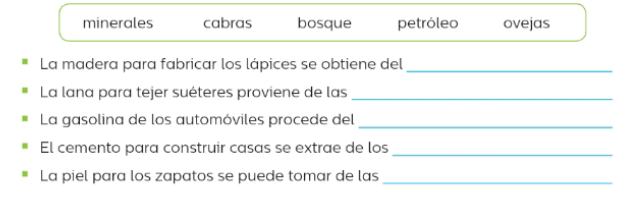 Lee las páginas 58 y 59 de tu libro de cienciasASIGNATURAAPRENDIZAJE ESPERADOPROGRAMA DE TV ACTIVIDADESSEGUIMIENTO Y RETROALIMENTACIÓNMIÉRCOLES  MatemáticasEstimación de longitudes y su verificación usando la regla.Varios caminos y distintas medicionesEscribe la letra correspondiente según la longitud estimada de cada objeto.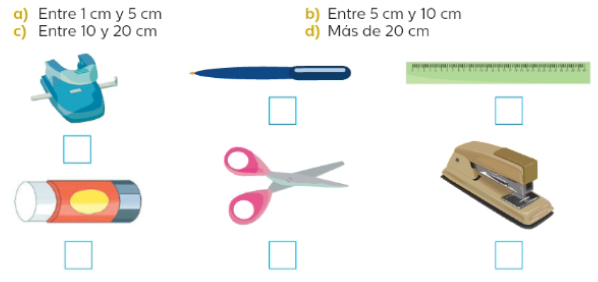 Realiza la actividad de la página 53 de tu libro de matemáticas. Envía evidencias de tus trabajos al whatsApp de tu maestro (a), tienes hasta las 9:00 p.m de cada día.NOTA: no olvides ponerle la fecha a cada trabajo y tú nombre en la parte de arriba.  MIÉRCOLES  Ciencias NaturalesDescribe cómo los seres humanos transformamos la naturaleza al obtener recursos para nutrirnos y protegernos.Satisfacción de necesidades básicas: protecciónAnota si las siguientes acciones contaminan, el agua, el aire o el suelo.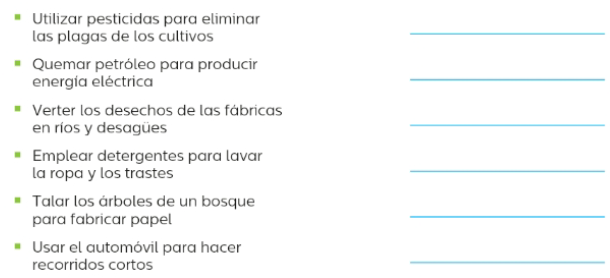 Envía evidencias de tus trabajos al whatsApp de tu maestro (a), tienes hasta las 9:00 p.m de cada día.NOTA: no olvides ponerle la fecha a cada trabajo y tú nombre en la parte de arriba.  MIÉRCOLES  Lengua maternaLocaliza información para responder a preguntas específicas.¿Quién escribe poemas?En muchas ocasiones, los autores expresan sus propias experiencias y sentimientos por medio de la poesía. Conocer algunos detalles de su vida, como la época en que vivieron, su nacionalidad o su vida profesional y familiar, nos permite entender mejor lo que escribieron. Investiga en internet o en algún libro la biografía de un autor de poemas.Lee la página 50 y 51 de tu libro de español.Envía evidencias de tus trabajos al whatsApp de tu maestro (a), tienes hasta las 9:00 p.m de cada día.NOTA: no olvides ponerle la fecha a cada trabajo y tú nombre en la parte de arriba.  ASIGNATURAAPRENDIZAJE ESPERADOPROGRAMA DE TV ACTIVIDADESSEGUIMIENTO Y RETROALIMENTACIÓNJUEVESCiencias Naturales.Describe cómo los seres humanos transformamos la naturaleza al obtener recursos para nutrirnos y protegernosProcesos de transformaciónRelaciona cada recurso natural con su uso.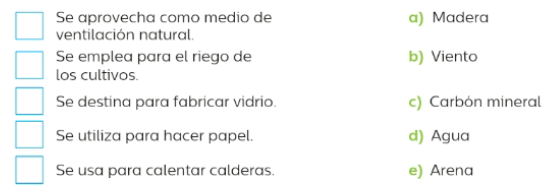 Envía evidencias de tus trabajos al whatsApp de tu maestro (a), tienes hasta las 9:00 p.m de cada día.NOTA: no olvides ponerle la fecha a cada trabajo y tú nombre en la parte de arriba.  JUEVES MatemáticasEstimación de longitudes y su verificación usando la regla.¿Cuánto mide?Utiliza una regla para medir los objetos reales y anota sus medidas.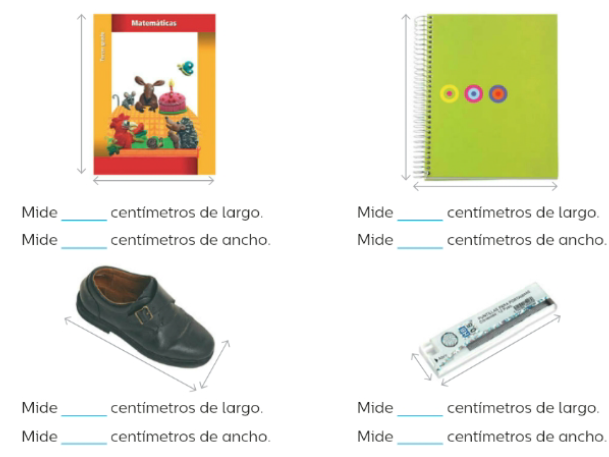 Realiza la actividad de la página 54, 55 y 56 de tu libro de matemáticas. Envía evidencias de tus trabajos al whatsApp de tu maestro (a), tienes hasta las 9:00 p.m de cada día.NOTA: no olvides ponerle la fecha a cada trabajo y tú nombre en la parte de arriba.  JUEVES Lengua maternaLee y escucha la lectura de poemas infantiles.Leemos poemasLee el siguiente poema y contesta las preguntas en tu libreta.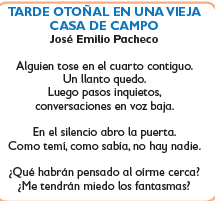 ¿Cuántos versos tiene el poema? ___¿Cuántas estrofas hay en el poema? __La primera estrofa tiene __ versos La segunda estrofa tiene __ versos. La tercera estrofa tiene __ versos.Envía evidencias de tus trabajos al whatsApp de tu maestro (a), tienes hasta las 9:00 p.m de cada día.NOTA: no olvides ponerle la fecha a cada trabajo y tú nombre en la parte de arriba.  ASIGNATURAAPRENDIZAJE ESPERADOPROGRAMA DE TV ACTIVIDADESSEGUIMIENTO Y RETROALIMENTACIÓNVIERNES MatemáticasEstimación de longitudes y su verificación usando la regla.Con mucha precisiónMide con una regla los objetos y anota sus medidas.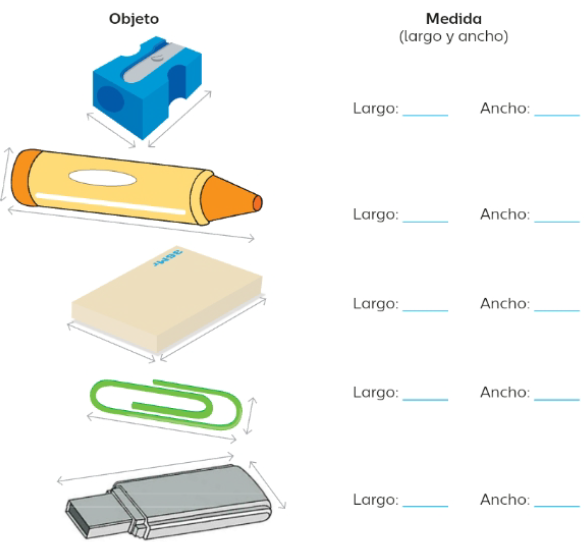 Realiza la página 57 de tu libro de matemáticas.Envía evidencias de tus trabajos al whatsApp de tu maestro (a), tienes hasta las 9:00 p.m de cada día.NOTA: no olvides ponerle la fecha a cada trabajo y tú nombre en la parte de arriba.  VIERNESEducación socioemocionalIdentifica sus habilidades personales y sus emociones para indagar situaciones novedosas de su contexto social.Explorando el universo de las emocionesTítulo: explorando el universo de las emociones.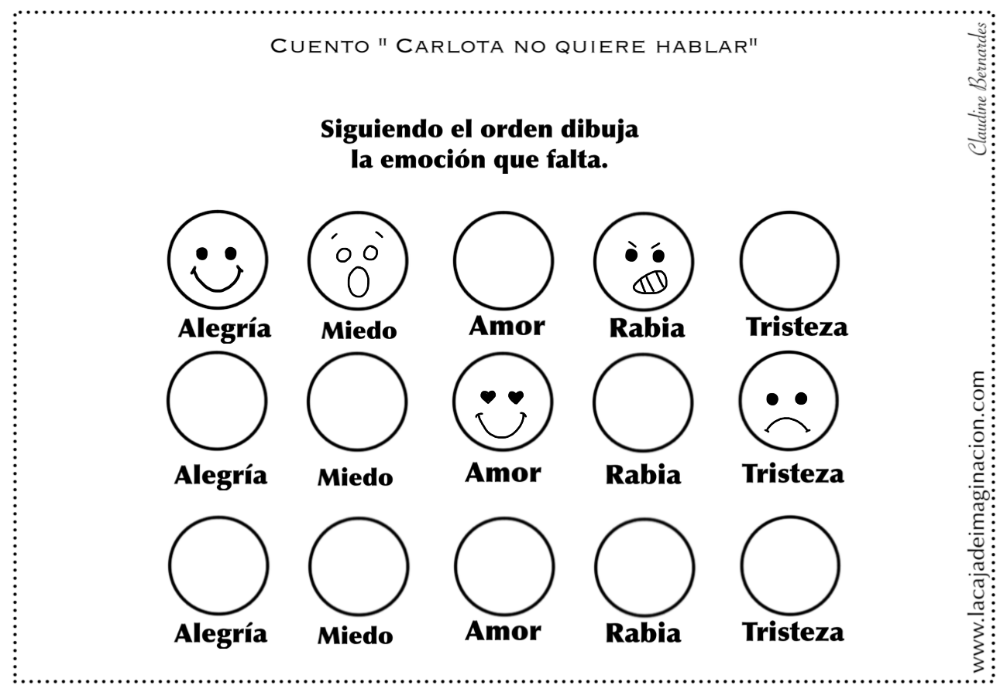 Envía evidencias de tus trabajos al whatsApp de tu maestro (a), tienes hasta las 9:00 p.m de cada día.NOTA: no olvides ponerle la fecha a cada trabajo y tú nombre en la parte de arriba.  VIERNESVida SaludableIdentificar cómo las acciones que realizan impactan en la salud personal y colectiva.Observando los hábitos de los demás Que importante es saber que con tus hábitos de higiene puedes cuidar tu salud  y la de los demás. ¿Qué haz hecho para prevenir enfermedades en la época que estamos viviendo?Enumera las acciones que utilizas para cuidar tu salud y la de las personas de tu alrededor. 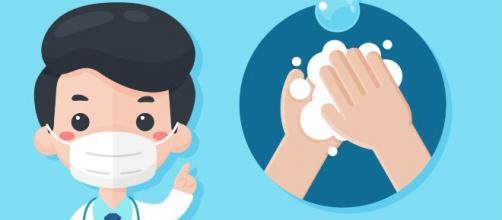 Envía evidencias de tus trabajos al whatsApp de tu maestro (a), tienes hasta las 9:00 p.m de cada día.NOTA: no olvides ponerle la fecha a cada trabajo y tú nombre en la parte de arriba.  